Appendix M.2Post-SNAP Participant Survey Invitation Letter – Spanish{Date}{FIRST NAME} {LAST NAME}	{STREET ADDRESS}{CITY}, {STATE} {ZIP CODE}Estimado(a) {FIRST NAME} {LAST NAME}:Hace unos meses usted participó en una encuesta del Servicio de Nutrición y Alimentos del Departamento de Agricultura de Estados Unidos acerca de alimentos y la compra de alimentos. Nuevamente, queremos invitarlo a participar en una breve encuesta de seguimiento acerca de alimentos y la compra de alimentos. Para contestar la encuesta de seguimiento, vaya a la página segura en Internet a continuación y anote su número de identificación (PIN). 	PÁGINA DE LA ENCUESTA EN INTERNET: 	www.xxxxxxxx.xxx	SU NÚMERO DE IDENTIFICACIÓN (PIN): 	XXXXXXContestar la encuesta solo le tomará unos 20 minutos. Como agradecimiento, le estamos enviando 2 dólares junto con esta invitación. Después de que recibamos su encuesta de seguimiento contestada, le enviaremos un incentivo adicional de 20 dólares.Su participación en esta encuesta es voluntaria. Sus respuestas permanecerán de manera confidencial según lo exige la ley. No se las daremos a conocer a personas que no participen en la realización de la encuesta. Ni su nombre ni ninguna otra información que lo pueda identificar se usará en los informes. Sus respuestas se combinarán con las de los demás participantes de la encuesta. Puede dejar de contestar preguntas que prefiera no contestar. Si decide no participar, no recibirá ninguna sanción ni sus beneficios se verán afectados. Muchas gracias por su ayuda en esta importante encuesta. Si tiene alguna pregunta, sírvase llamar al coordinador del estudio a la línea directa y gratuita 1-xxx-xxx-xxxx. Atentamente,DIRECTOR DEL PROYECTO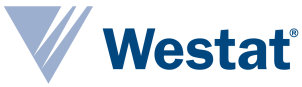 